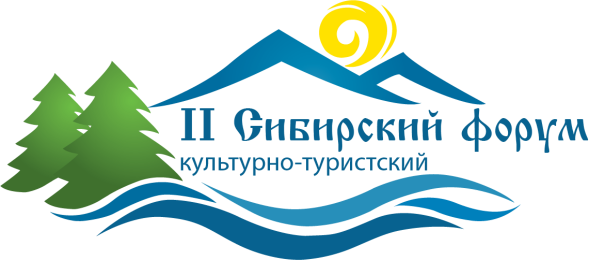 ДЕЛОВАЯ ПРОГРАММАII СИБИРСКОГО КУЛЬТУРНО-ТУРИСТСКОГО ФОРУМА6 июня 2018 г.6 июня 2018 г.18:30-19:00Гостиница Novotelг. Красноярск, ул. Карла Маркса, 123Регистрация участников19:00-21:00Конференц-зал «Хикмет-Йен-Демирханов»Гостиница Novotelг. Красноярск,ул. Карла Маркса, 123Стратегическая сессия «ВЗАИМОДЕЙСТВИЕ КУЛЬТУРЫ И БИЗНЕСА. ЗНАЧЕНИЕ ОБЪЕКТОВ КУЛЬТУРНОГО, ЭТНОГРАФИЧЕСКОГО НАСЛЕДИЯ, НАРОДНОГО ТВОРЧЕСТВА И РЕМЁСЕЛ В РАЗВИТИИ ТУРИЗМА»Задачи стратегической сессии: определение ключевых аспектов, сдерживающих взаимодействие между представителями культуры и бизнеса, обсуждение возможных путей решения, формирование предложенийМодератор:Санаева Ольга, вице-президент Российского союза туриндустрии, Москва В программе планируются выступления представителей органов власти, бизнес-сообщества, организаций в сфере культуры и туризма, мастеров декоративно-прикладного искусства7 июня 2018 г.7 июня 2018 г.09:00 – 10:00Трансфер участников от гостиницы Novotel (ул. Карла Маркса, 123)10:00 – 11:15Структурное подразделение Государственного центра народного творчества – культурно-исторический центр,г. Красноярск, ул. Лесная, 55а/3Панельная дискуссия «ВЗАИМОДЕЙСТВИЕ БИЗНЕСА И ВЛАСТИ: КРИТЕРИИ ЛОЯЛЬНОСТИ И ЭФФЕКТИВНОСТИ ВЛАСТИ В ПОДДЕРЖКЕ БИЗНЕСА»Задачи мероприятия: рассмотрение успешного опыта регионов РФ в вопросе взаимодействия бизнеса и власти, анализ существующих мер поддержки бизнеса в сфере культуры и туризма, выработка критериев оценки эффективности мер поддержки бизнесаМодератор:Санаева Ольга, вице-президент Российского союза туриндустрии, Москва В программе планируется выступление представителей органов власти, бизнес-сообщества, организаций в сфере культуры и туризма11:15-11:45КОФЕ-БРЕЙК11:45-13:00Workshop с участием представителей туристской индустрии B2B формат (установление деловых связей между хозяйствующими субъектами в сфере туризма и культуры  в целях увеличения турпотока, продвижения информации о турпродуктах Сибирского федерального округа)Участники: представители туристских компаний и коллективных средств размещения, приглашённые эксперты из регионов РФ11:45 – 13:00г. Красноярск, ул. Лесная, 55а/3Экскурсия - презентация структурного подразделения Государственного центра народного творчества – культурно-исторического центра13:00 – 14:00 Трансфер участников до гостиницы Novotel (ул. Карла Маркса, 123)8 июня 2018 г.8 июня 2018 г.06:00 – 12:00Трансфер в г. Енисейск от гостиницы Novotel (г. Красноярск, ул. Карла Маркса, 123)12:00 – 13:00Культурно-развлекательный комплекс «Колизей»,г. Енисейск, ул. Чкалова, 4аОбед13:00 – 15:00Экскурсионная программа по городу Енисейску15:00-16:30Конференц-зал Культурный центр г. Енисейска,ул. Ленина, 130Круглый стол «ЕНИСЕЙСК: ПЕРСПЕКТИВНЫЕ НАПРАВЛЕНИЯ ДЛЯ РАЗВИТИЯ МАЛЫХ ГОРОДОВ»Задачи мероприятия: оценка состояния туристской индустрии и подготовки г. Енисейска к 400-летию,  рекомендации и предложения по поддержке и развитию туризма, повышению транспортной доступности городаМодератор: Ярилова Ольга, директор Департамента туризма и региональной политики Министерства культуры Российской ФедерацииВ программе планируется выступление представителей органов власти, бизнес-сообщества, организаций в сфере культуры, туризма, транспорта, общественного питания, охраны объектов культурного наследия16:30 - 17:30Культурный центр г. Енисейска,ул. Ленина, 130Концертная программа17:30 - 18:15Культурно-развлекательный комплекс «Колизей»,ул. Чкалова, 4аУжин 18:30 – 00:00Трансфер в г. Красноярск9 июня 2018 г.9 июня 2018 г.06:00-23:00Отъезд участников 